УТВЕРЖДАЮ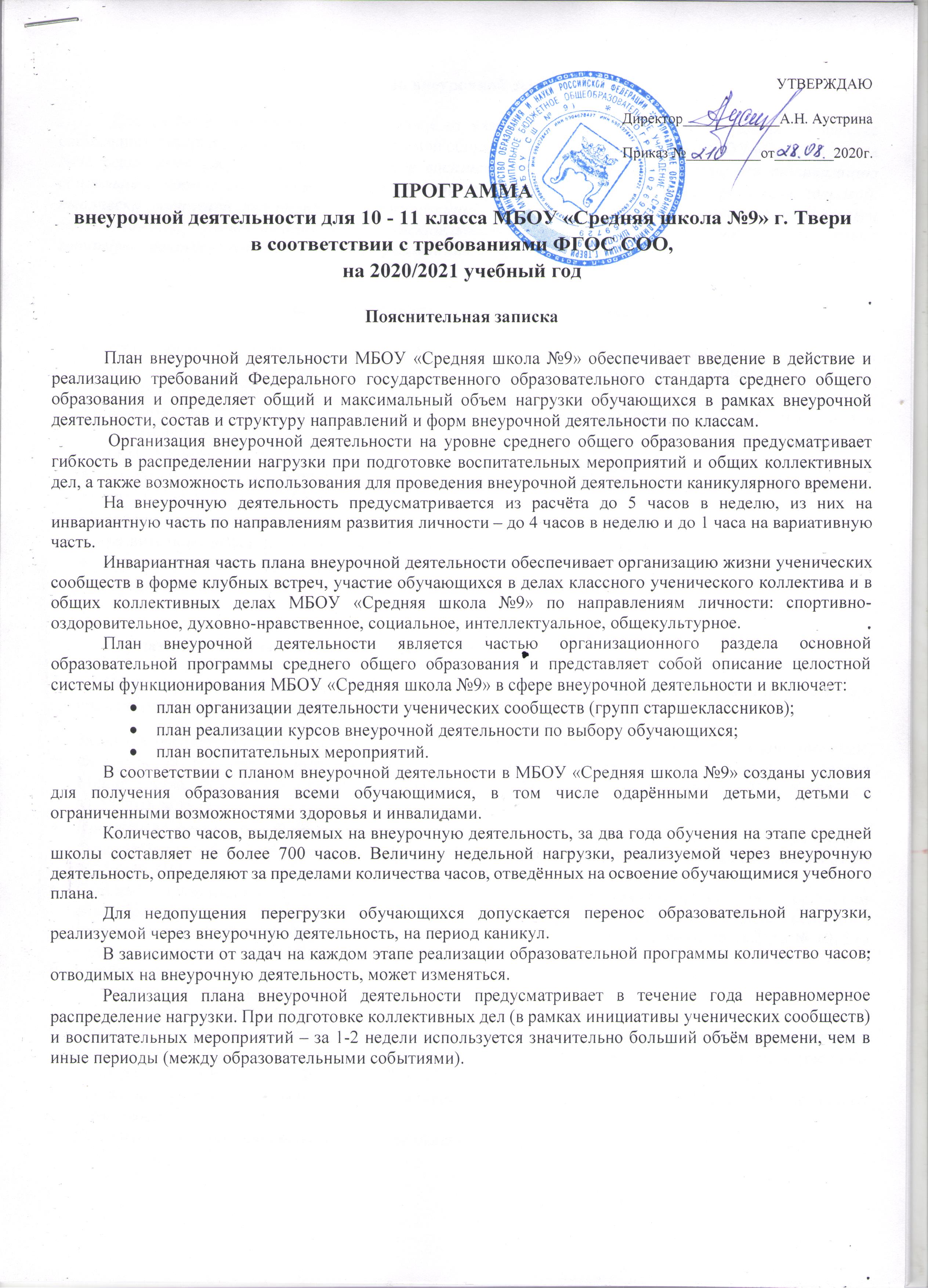 Директор_____________А.Н. АустринаПриказ № 210 от  28.08.2020г.ПРОГРАММАвнеурочной деятельности для 10 - 11 класса МБОУ «Средняя школа №9» г. Твери в соответствии с требованиями ФГОС СОО, на 2020/2021 учебный годПояснительная запискаПлан внеурочной деятельности МБОУ «Средняя школа №9» обеспечивает введение в действие и реализацию требований Федерального государственного образовательного стандарта среднего общего образования и определяет общий и максимальный объем нагрузки обучающихся в рамках внеурочной деятельности, состав и структуру направлений и форм внеурочной деятельности по классам.  Организация внеурочной деятельности на уровне среднего общего образования предусматривает гибкость в распределении нагрузки при подготовке воспитательных мероприятий и общих коллективных дел, а также возможность использования для проведения внеурочной деятельности каникулярного времени.На внеурочную деятельность предусматривается из расчёта до 5 часов в неделю, из них на инвариантную часть по направлениям развития личности – до 4 часов в неделю и до 1 часа на вариативную часть.Инвариантная часть плана внеурочной деятельности обеспечивает организацию жизни ученических сообществ в форме клубных встреч, участие обучающихся в делах классного ученического коллектива и в общих коллективных делах МБОУ «Средняя школа №9» по направлениям личности: спортивно-оздоровительное, духовно-нравственное, социальное, интеллектуальное, общекультурное.План внеурочной деятельности является частью организационного раздела основной образовательной программы среднего общего образования и представляет собой описание целостной системы функционирования МБОУ «Средняя школа №9» в сфере внеурочной деятельности и включает:план организации деятельности ученических сообществ (групп старшеклассников);план реализации курсов внеурочной деятельности по выбору обучающихся;план воспитательных мероприятий.В соответствии с планом внеурочной деятельности в МБОУ «Средняя школа №9» созданы условия для получения образования всеми обучающимися, в том числе одарёнными детьми, детьми с ограниченными возможностями здоровья и инвалидами.Количество часов, выделяемых на внеурочную деятельность, за два года обучения на этапе средней школы составляет не более 700 часов. Величину недельной нагрузки, реализуемой через внеурочную деятельность, определяют за пределами количества часов, отведённых на освоение обучающимися учебного плана.Для недопущения перегрузки обучающихся допускается перенос образовательной нагрузки, реализуемой через внеурочную деятельность, на период каникул. В зависимости от задач на каждом этапе реализации образовательной программы количество часов, отводимых на внеурочную деятельность, может изменяться. Реализация плана внеурочной деятельности предусматривает в течение года неравномерное распределение нагрузки. При подготовке коллективных дел (в рамках инициативы ученических сообществ) и воспитательных мероприятий – за 1-2 недели используется значительно больший объём времени, чем в иные периоды (между образовательными событиями).Цель внеурочной деятельности:Для достижения учащимися в свободное от учёбы время, необходимого для жизни в обществе социального опыта и формирования принимаемой обществом системы ценностей в МБОУ «Средняя школа №9» реализуется следующая цель: создание воспитывающей среды, обеспечивающей активизацию социальных, интеллектуальных интересов обучающихся в свободное время, развитие здоровой, творчески растущей личности, с формированной гражданской ответственностью и правовым самосознанием, подготовленной к жизнедеятельности в новых условиях, способной на социально значимую практическую деятельность, реализацию добровольческих инициатив. Задачи программы внеурочной деятельности:организовать общественно-полезную и досуговую деятельность учащихся совместно с коллективами учреждений дополнительного образования, учреждений культуры, физкультуры и спорта, общественными объединениями, семьями учащихся; выявить интересы, склонности, способности, возможности учащихся к различным видам деятельности; оказать помощь в поисках «себя»; создать условия для индивидуального развития в избранной сфере внеурочной деятельности; развить опыт творческой деятельности, творческих способностей; создать условия для реализации приобретенных знаний, умений и навыков; развить опыт неформального общения, взаимодействия, сотрудничества; расширить рамки общения с социумом;  воспитывать культуру досуговой деятельности учащихся. Нормативная основа внеурочной деятельности:План внеурочной деятельности МБОУ «Средняя школа №9» разработан творческой инициативной группой педагогического коллектива в соответствии с требованиями документов:Закон «Об образовании в Российской Федерации» от 29.12.2012 г № 273-ФЗ (с изменениями и дополнениями)Федеральный государственный образовательный стандарт среднего общего образования (приказ Министерства образования и науки РФ № 413 от 17.05.2012г с изменениями от 29.12.2014 N 1645, от 31.12.2015 N 1578);Примерная основная образовательная программа среднего общего образования, одобренная Федеральным учебно-методическим объединением по общему образованию (Протокол заседания от 26 2015 г. № 1/15);Порядок организации и осуществления образовательной деятельности по основным общеобразовательным программам - образовательным программам начального общего, основного общего и среднего общего образования, утвержденный приказом Минобрнауки от 30.08.2013 № 1015 (в ред. приказа Минобрнауки РФ от 28 мая 2014 г. № 598)Всеобщая декларация прав человека;Конвенция о правах ребенка; Конституция РФ (от 12.12.1993);СанПиН, 2.4.2.2821-10 «Санитарно-эпидемиологические требования к условиям и организации обучения в общеобразовательных учреждениях» (утвержденные постановлением Главного государственного санитарного врача Российской Федерации 29.12.2010 г. №189 с дополнениями и изменениями);Концепция духовно-нравственного развития и воспитания личности гражданина России в сфере общего образованияУстав муниципального бюджетного общеобразовательного учреждения «Средняя школа №9» г. ТвериНаправления внеурочной деятельности:Внеурочная деятельность организуется по следующим направлениям:Система организации внеурочной деятельности в 10-11 классах  МБОУ «СШ №9»Внеурочная деятельность в МБОУ «Средняя школа№9» складывается из следующих видов: организации жизни ученических сообществ;курсы  внеурочной деятельности по выбору обучающихся;воспитательные мероприятияПланирование внеурочной деятельности ФГОС СОО в МБОУ «Средняя школа №9»Системные и несистемные занятия внеурочной деятельности.Формы организации внеурочной деятельности в рамках реализации основной образовательной программы определяет общеобразовательная организация.При организации внеурочной деятельности используются системные курсы внеурочной деятельности (на их изучение установлено определенное количество часов в неделю в соответствии с рабочей программой учителя) и несистемные занятия (на их изучение установлено общее количество часов в год в соответствии с рабочей программой учителя и планом воспитательной работы школы). Системные курсы реализуются в соответствии с расписанием по внеурочной деятельности. Несистемные занятия реализуются в рамках плана воспитательной работы классного руководителя и учителей по предметам, отвечающие за работу воспитательно-образовательных Центров.План организации и реализации внеурочной деятельности ФГОС  СОО в МБОУ «Средняя школа №9» на 2020 -2021 уч. годВзаимодействие внеурочной деятельности с социальными службами,системой дополнительного образования города и областиУровни воспитательных результатовОжидаемые результаты внеурочной деятельности ФГОС среднего общего образования.В ходе реализации планирования внеурочной деятельности учащиеся 10-11 классов получают практические навыки, необходимые для жизни, формируют собственное мнение, развивают свою коммуникативную культуру. Обучающиеся 10-11 классов ориентированы на: формирование положительного отношения к базовым общественным ценностям; приобретение учащимися социального опыта; приобретение школьниками опыта самостоятельного общественного действия. В определении содержания планирования внеурочной деятельности школа руководствуется педагогической целесообразностью и ориентируется на запросы и потребности учащихся и их родителей. В соответствии с образовательной программой, внеурочная деятельность должна иметь следующие результаты: - достижение обучающимися функциональной грамотности; - формирование познавательной мотивации, определяющей постановку образования; - успешное овладение учебного предмета учебного плана; - предварительное профессиональное самоопределение; - высокие коммуникативные навыки; - сохранность физического здоровья учащихся в условиях школы. Максимальный результат проектируется согласно описанию компетентностей образа выпускника среднего общего образования. № п/пНаправления развития личностиПредполагаемые результаты1.Спортивно-оздоровительноеВсесторонне гармоническое развитие личности ребенка, формирование физически здорового человека, формирование мотивации к сохранению и укреплению здоровья2.Духовно-нравственноеПривитие любви к Отечеству, малой Родине, формирование гражданской ответственности, чувства патриотизма, формирование позитивного отношения к базовым ценностям общества, религии своего народа.3.СоциальноеФормирование таких ценностей как познание, истина, целеустремленность, социально - значимой деятельности4. ОбщеинтеллектуальноеОбогащение запаса учащихся языковыми знаниями, способствующие формированию мировоззрения, эрудиции, кругозора.5.ОбщекультурноеРазвитие эмоциональной сферы ребенка, чувства прекрасного, творческих способностей, формирование коммуникативной и общекультурной компетенций№ п/пВиды деятельностиФормы деятельностиВоспитательно-образовательные ЦентрыВоспитательно-образовательные ЦентрыВоспитательно-образовательные Центры1.Ученические сообщества Ученическое сообщество " Молодость" 2.Разновозрастные объединенияТеатральный кружок «Мечта»Вокальная группа3.Курсы по выбору обучающихсяМузейное дело: летопись  ВОВГеографическое краеведениеДопризывник ( в рамках ДО)4.Воспитательные мероприятияСистема дополнительного образования школы,воспитательные мероприятия в рамках работыклассного руководителя, согласно дорожнойкарте взаимодействия воспитательной, учебнойи внеучебной деятельности: тематические и информационные классные часы, конкурсы,праздники, олимпиады, проекты, конференции,диспуты, акции, экскурсии и т.д.№ п/пНаправления развития личностиВиды и формы  деятельности1.Спортивно-оздоровительноеШкольное сообщество экологической культуры и ЗОЖ,  воспитательные мероприятия в рамках работы классного руководителя2.Духовно-нравственноеШкольное сообщество духовно-нравственного просвещения, воспитательные мероприятия в рамках работы Дополнительного образования школы, воспитательные  мероприятия в рамках работы классного руководителя3.СоциальноеУченический совет гражданско-правовой деятельности, Ученическое сообщество «Допризывник», «Мир профессий», воспитательные мероприятия в рамках работы классного руководителя4.ОбщеинтеллектуальноеШкольное научное сообщество( профильное изучение отдельных предметов , викторины , олимпиады, предметные недели)5.ОбщекультурноеШкольное сообщество творчества и социализации, разновозрастное объединение «Театральная студия», «Вокальная группа», воспитательные  мероприятия в рамках работы классного руководителя№ п/пНаправления развития личностиВиды деятельностиФормы деятельностиОтветственныеСроки1.Спортивно-оздоровительноеШкольное сообщество экологической культуры и ЗОЖСлёт старшеклассниковУчителя биологии, географии, ОБЖ, физической культурысентябрьВоспитательные мероприятияИнформационно-тематические классные часы по экологии и формированию ЗОЖ, спортивные соревнования, фестивали ГТОКлассные руководители, учителя физической культурыВ течение года2.Духовно-нравственноеШкольное сообщество духовно-нравственного просвещенияЧитательские конференции, диспуты по прочитанным книгам, конкурсы чтецовВнеклассные мероприятия по страноведениюУчителя русского языка и литературы, библиотекарьУчителя иностранного языка;Ноябрь, декабрь2.Духовно-нравственноеКурс по выбору «музейное краеведение»Экскурсии, исследовательские работы, внеклассные мероприятия, школьные конкурсы и викториныРуководитель курсаВ течение года2.Духовно-нравственноеВнеклассные мероприятия в рамках дополнительного образования школыВыставки, праздники, спектакли, концерты, спортивные соревнованияРуководители дополнительного образования школыВ течение года2.Духовно-нравственноеВоспитательные мероприятияИнформационно-тематические классные часы, экскурсии, акции, конкурсы, диспуты и т.д.Классные руководителиВ течение года3.СоциальноеУченический совет гражданско-правовой деятельностиУроки Гражданина, уроки правовой культуры,  акции, встречи, экскурсииУчителя истории и обществознанияфевраль3.СоциальноеУченическое сообщество «Молодость»Организует и проводит: школьные праздники, мероприятия, посвящённые датам календаря образовательных событий, Дни здоровья, общешкольные конкурсы, фестивали, концерты и т.д.Педагог-организаторВ течение годаШкольное сообщество учения, труда и профориентацииИнтеллектуальные марафоны, интеллектуальные игры, конкурсы, олимпиады, викторины и т.д.Учителя математики, физики, информатикиМарт, апрельВоспитательные мероприятияМероприятия по профориентацииКлассные руководителиВ течение годаВоспитательные мероприятияИнформационно-тематические классные часы  по правовому воспитанию, встречи с интересными людьми и т.д.Классные руководителиВ течение года4.общеинтеллектуальноеШкольное научное сообществоИнтеллектуальные марафоны, интеллектуальные игры, конкурсы, олимпиады, викторины и т.д.Учителя математики, физики, информатикигеографииМарт, апрель4.общеинтеллектуальноеКурс по выбору"Географическое краеведение"Экскурсии, исследовательские работы, внеклассные мероприятия, школьные конкурсы и викториныРуководитель курсаВ течение года4.общеинтеллектуальноеВоспитательные мероприятияМероприятия по профориентацииКлассные руководителиВ течение года5.Общекультурное Школьное сообщество творчества и социализацииТворческие выставки, концерты, конкурсы, проекты и т.д.Учителя технологии, музыки.Май5.Общекультурное «Театральная студия»«Вокальная группа»Спектакли, участие в вокальных конкурсах, помощь в организации школьных праздников. участие в концертах и т.д., посещение театров, концертов, музеев с обязательным коллективным обсуждением.Руководитель объединенияВ течение года5.Общекультурное Воспитательные мероприятияПраздники в классном коллективе, диспуты о культуре поведения, просмотр и обсуждение видеофильмов, творческие конкурсы в классе и т.д.Классные руководителиВ течение года№ п/пФормаКлассКол-во часовДата проведенияОтветственные за проведениеНаправление: спортивно-оздоровительноеНаправление: спортивно-оздоровительноеНаправление: спортивно-оздоровительноеНаправление: спортивно-оздоровительноеНаправление: спортивно-оздоровительноеНаправление: спортивно-оздоровительноеНесистемные внеурочные занятияНесистемные внеурочные занятияНесистемные внеурочные занятияНесистемные внеурочные занятияНесистемные внеурочные занятияНесистемные внеурочные занятия1.Школьное сообщество экологической культуры и ЗОЖ10-11Октябрь, ноябрьУчителя биологии, географии, физической культуры, ОБЖ2.Воспитательные мероприятия:3Уроки безопасности с приглашением специалистов (ПДД, противопожарная безопасность, действия в чрезвычайных ситуациях и .т.д.)10-111сентябрьЗам.директора  по УВР, Кл. руководители4Тренировочная эвакуация 1-11 классы10-111сентябрьДиректор школы, преподаватель ОБЖ5Участие в районных  спортивных соревнованиях (осенний кросс)10-113Сентябрь Учителя физкультуры6Тематический классный час «День солидарности в борьбе с терроризмом» 10-1113 сентябряЗам.директора  по УВР, Кл. руководители7Неделя безопасности  10-11126.09 – 30.09Кл. руководители, преподаватель ОБЖ8Единый урок энергосбережения «Вместе Ярче» 10-1111.09-17.09Кл. руководители9Урок ГТО (новые нормативы ГТО на 2018 – 2021 годы)10-11112 сентябряУчителя физкультуры10Беседы школьной медсестры «Гигиена умственного труда»10-111сентябрьМедсестра школы11Акция «Экология школьного двора»10-111сентябрьКл. руководители12Конкурс плакатов, рисунков и агитационных газет по энергосбережению и энергоэффективности;10-111сентябрьКл. руководители, РДШ13Участие в школьных спортивных соревнованиях10-112По графику (сентябрь – май)Учителя физкультуры14День гражданской обороны10-1114 октябряПреподаватель ОБЖ15Беседы школьной медсестры «Профилактика ВИЧ/СПИД и других инфекций»10-111октябрьМедсестра школы16Всероссийский урок безопасности школьников в сети Интернет10-11130 октябряКл. руководители17Осенний бал10-113октябрьПедагог-организатор, РДШ18Беседы школьной медсестры «Наркотики и здоровье»10-111ноябрьМедсестра школы19Общешкольное мероприятие «Мы выбираем здоровый образ жизни»! (конкурс рисунков, плакатов, буклетов, презентаций, агитбригад и т.д.)10-11230 ноябряПедагог-организатор, РДШ20Уроки ОБЖ «Оказание первой медицинской помощи»10-111сентябрьПреподаватель ОБЖ21Всероссийская акция «Час кода». Тематический урок информатики10-1114-10 декабряУчитель информатики22Беседы школьной медсестры «Вредные привычки и здоровье человека»10-111декабрьМедсестра школы23Профилактика заболевания гриппом и ОРВИ10-111январьКл. руководители, медсестра школы24Беседы школьной медсестры «Специфическая гигиена»10-111январьМедсестра школы25Кл. часы по толерантности.126Участие в районных соревнованиях по волейболу10-112февральУчителя физкультуры27Спортивный праздник «Быстрее, выше, сильнее!»10-112февральПедагог-организатор, учителя физкультуры, РДШ28Беседы школьной медсестры «Значение флюрографии»10-111февральМедсестра школы29Мероприятия, посвящённые Международному дню борьбы с наркоманией и наркобизнесом10-1111 мартаКл. руководители, педагог-организатор30Беседы школьной медсестры «Береги здоровье смолоду»10-111мартМедсестра школы31Беседы школьной медсестры «Алкоголь и здоровье»10-111апрельМедсестра школы32Участие в районных соревнованиях по лёгкой атлетике10-113апрельУчителя физкультуры33Участие в районном фестивале ГТО10-113По графикуУчителя физкультуры34Акция «Экология школьного двора»10-112Октябрь, апрельКл. руководители35Беседы школьной медсестры «Гепатит «В». Прививки против гепатита»10-111майМедсестра школы36Тематический классный час с просмотром видеофильмов «МЧС предупреждает». Поведение детей на дорогах, водных объектах в летний период.10-111майКл. руководители37Всероссийская акция «Телефон доверия!»10-11117 маяКл. руководители38Военные сборы10-11июньПреподаватель ОБЖНаправление: духовно-нравственноеНаправление: духовно-нравственноеНаправление: духовно-нравственноеНаправление: духовно-нравственноеНаправление: духовно-нравственноеНаправление: духовно-нравственноеСистемные внеурочные занятияСистемные внеурочные занятияСистемные внеурочные занятияСистемные внеурочные занятияСистемные внеурочные занятияСистемные внеурочные занятия1.Система дополнительного образования школы10-11По программеРуководители дополнительного образования2Курс «Географическое краеведение»10По программеГель Е.Э.Несистемные внеурочные занятияНесистемные внеурочные занятияНесистемные внеурочные занятияНесистемные внеурочные занятияНесистемные внеурочные занятияНесистемные внеурочные занятия1.Школьное сообщество духовно-нравственного просвещения10-11Декабрь, январьУчителя русского языка и литературы, учителя иностранного языка2Воспитательные мероприятия:3Праздник «День Знаний».Урок на тему «Урок Победы»10-1111 сентябряКл. руководители, администрация школы, педагог-организатор, РДШ4Международный день грамотности.10-118 сентября Учителя русского языка и литературы5Мероприятия, посвящённые Международному дню пожилых людей (поздравления, информационно-тематические классные часы)10-1111 октябряКл. руководители6День Учителя. Школьная акция: «Сердце, отданное детям», посвящённая Международному  Дню учителя. (Концерт, поздравления учителей школы и ветеранов педагогического труда)10-1115 октябряКл. руководители, педагог-организатор, РДШ7Тематический классный час «День народного Единства». 10-111октябрьКл. руководители, педагог-организатор, РДШ8Праздник в семейном клубе «От сердца к сердцу», посвящённый Дню народного единства.10-111октябрьРуководитель семейного клуба9Школьная акция «16 ноября – Международный день толерантности»: -конкурс презентаций «Планета толерантности»;- проведение тренингов «14 шагов толерантности».10-11116 ноябряК. руководители, педагог-организатор, РДШ10Мероприятия, посвящённые Дню матери в России10-11126 ноябряКл. руководители11Тематический классный час у памятника воину-освободителю «День неизвестного солдата»10-1113 декабряКл. руководители12Информационно-тематический классный час «День Героев Отечества»10-1119 декабряКл. руководители13Гражданско-правовой форум «День Конституции РФ».«День прав человека»10-11112 декабряКл. руководители, гости школы14Новогодний праздник10-111декабрьКл. руководители, педагог-организатор, совет старшеклассников15Кл. часы по предупреждению социальной агрессии и противоправной деятельности, по профилактике экстремизма, радикализма, нигилизма, ксенофобии и др. (Международный день памяти жертв Холокоста 27.01)10-11127 январяКл. руководители16Тематический классный час «Битва под Сталинградом»10-1112 февраляКл. руководители17Единый классный час (с приглашением участников локальных войн, ребят, служащих а армии, ветеранов ВОВ) «Есть такая профессия – Родина защищать!»10-111февральКл. руководители18Мероприятия, посвящённые Международному женскому дню10-111мартКл. руководители19Общешкольный праздник «Масленица»10-111мартКл. руководители, педагог-организатор, совет старшеклассников20Гагаринский урок «Космос – это мы», посвящённый Дню космонавтики10-11112 апреляКл. руководители21Праздничные мероприятия, посвящённые Дню Победы10-113майКл. руководители, педагог-организатор22Акция «День славянской письменности и культуры»10-111майКл. руководители, педагог-организатор23Экскурсии в музеи, театры и т.д.10-11По плану классных руководителейКл. руководителиНаправление: социальноеНаправление: социальноеНаправление: социальноеНаправление: социальноеНаправление: социальноеНаправление: социальноеСистемные внеурочные занятияСистемные внеурочные занятияСистемные внеурочные занятияСистемные внеурочные занятияСистемные внеурочные занятияСистемные внеурочные занятия1Курс «Музейное дело: летопись ВОВ»101По программеЗырянова Е.Р.2Курс «Мир профессий»10-11По программеЖидкова Ж.Л.3Курс «Юный допризывник»10-11По программеФедотов С.А.Несистемные внеурочные занятияНесистемные внеурочные занятияНесистемные внеурочные занятияНесистемные внеурочные занятияНесистемные внеурочные занятияНесистемные внеурочные занятия1.Ученический совет гражданско-правовой деятельности10-111февральУчителя истории и обществознания2.Ученическое сообщество «Молодость»10-111В течение годаПавленко О.В..3.Воспитательные мероприятия:4Всероссийская экологическая акция «Зелёная Россия»10-111сентябрьЗам. директора по ВР, кл. руководители, учителя технологии, биологии5Выборы актива класса. Распределение поручений в классе.10-111До 10 сентябряКл. руководители6Организация дежурства по классу, школе. Ознакомление с графиком дежурства по школе10-111сентябрьКл. руководители7Всероссийский урок безопасности в сети Интернет10-111октябрьУчителя информатики, кл. руководители8Работа с Центром занятости населения. Тестирование на профпригодность и т. д.10-111октябрьКл. руководители9Творческий проект по профориентации «Профессия, в которой я вижу себя» (совместно с Центром занятости населения)10-112октябрьКл. руководители10Мероприятие по незаконному обороту наркотиков с приглашением работников прокуратуры, медработников.10-111ноябрьКл. руководители11Общешкольное мероприятие «Мы выбираем здоровый образ жизни»! (конкурс рисунков, плакатов, буклетов, презентаций, агитбригад и т.д.);10-11130 ноябряКл. руководители, педагог-организатор, РДШ12Участие во Всероссийской акции «Час кода». Тематический урок информатики.10-1114-10 декабрьКл. руководители, учителя информатики13Оформление школы к Новому году.10-111декабрьКл. руководители14Акция «Поздравь ветерана»10-112Февраль, майКл. руководители15Работа с Центром занятости населения. Единый кл. час «Новый век – новые профессии»10-111мартКл. руководители16Акция «Экология школьного двора»10-112апрельКл. руководители17Акция «Вахта Памяти», посвящённая Дню Победы10-113майЗам. директора по ВР, кл. руководители18Благоустройство территории около памятника А. Степанову.10-112Сентябрь, апрельКл. руководители19Экскурсии на предприятия города в целях профориентации.10-11В течение учебного годаКл. руководителиНаправление: ИнтеллектуальноеНаправление: ИнтеллектуальноеНаправление: ИнтеллектуальноеНаправление: ИнтеллектуальноеНаправление: ИнтеллектуальноеНаправление: ИнтеллектуальноеСистемные внеурочные  занятияСистемные внеурочные  занятияСистемные внеурочные  занятияСистемные внеурочные  занятияСистемные внеурочные  занятияСистемные внеурочные  занятия1.Школьное сообщество учения, труда и профориентации10-11МартУчителя математики, физики, информатикиНесистемные внеурочные занятияНесистемные внеурочные занятияНесистемные внеурочные занятияНесистемные внеурочные занятияНесистемные внеурочные занятияНесистемные внеурочные занятия1.Воспитательные мероприятия:2Участие в школьном, муниципальном, областном этапе Всероссийской олимпиады школьников  по предметам10-113Сентябрь - декабрьУчителя-предметники3Практический семинар «Финансовая грамотность учащихся»10-111ноябрьКл. руководители, приглашённые гости4Участие в творческих конкурсах разного уровня10-113В течение годаКл. руководители, учителя-предметники5Мероприятия, посвящённые Международному дню родного языка10-111февральКл. руководители, учителя русского языка и литературы6Работа над исследовательскими работами, проектами10-113В течение годаУчителя-предметники, кл. руководители7Защита проектов и исследовательских работ на школьной научно-практической конференции «Первые шаги в науку»10-1121апрельУчителя-предметники, зам. директора по УВР, зам. директора по методической работеНАПРАВЛЕНИЕ: ОБЩЕКУЛЬТУРНОЕНАПРАВЛЕНИЕ: ОБЩЕКУЛЬТУРНОЕНАПРАВЛЕНИЕ: ОБЩЕКУЛЬТУРНОЕНАПРАВЛЕНИЕ: ОБЩЕКУЛЬТУРНОЕНАПРАВЛЕНИЕ: ОБЩЕКУЛЬТУРНОЕНАПРАВЛЕНИЕ: ОБЩЕКУЛЬТУРНОЕСистемные внеурочные занятияСистемные внеурочные занятияСистемные внеурочные занятияСистемные внеурочные занятияСистемные внеурочные занятияСистемные внеурочные занятия1.Объединение «Театральная студия»10-11По программеПавленко О.В2Объединение «Вокальная группа»10-11По программеШульгина Т.Б.Несистемные занятияНесистемные занятияНесистемные занятияНесистемные занятияНесистемные занятияНесистемные занятия1.Школьное сообщество творчества и социализации10-111декабрьУчителя технологии, музыки2.Воспитательные мероприятия:3Праздник 1 сентября10-1111 сентябряЗам. директора по ВР, педагог-организатор, классные руководители4Участие в школьной акции «Внимание, дети!» (ПДД, противопожарной безопасности и т.д.)10-111сентябрьКл. руководители, представители ДПС5Мероприятия, посвящённые международному месячнику школьных библиотек10-1112-31 октябряКл. руководители, школьный библиотекарь6«С Днём Учителя!» - праздничные поздравления учащихся школы10-1115 октябряКл. руководители7Праздничный вечер  «Осенний бал»10-113октябрьКл. руководители, педагог-организатор, совет старшеклассников8Праздничные мероприятия, посвящённые Дню матери в России10-11126 ноябряКл. руководители9Праздничный новогодний вечер10-111декабрьКл. руководители, педагог-организатор, совет старшеклассников10Участие в творческих конкурсах разного уровня10-113В течение годаКл. руководители, учителя-предметники11Праздничный концерт «Для вас, милые дамы!»10-111мартКл. руководители, педагог-организатор12Информационно-тематический классный час, посвящённый воссоединению Крыма с Россией «Крымская весна»10-11118 мартаКл.руководители13Школьная акция «Берегите землю!»10-11121 апреляКл. руководители, педагог-организатор, совет старшеклассников14Общешкольный праздник «Масленица»;10-112мартКл. руководители, педагог-организатор15Праздничные мероприятия, посвящённые Дню Победы10-113май16Церемония награждения «Успех Года – 2021»10-112майКл. руководители, зам. директора по УВР и ВР17Праздник «Последнего звонка»10-11225 маяКл. руководители, зам. директора по ВР, педагог- организатор18Выпускной вечер10-11июньКл. руководители, администрация19Экскурсии в музеи, театры, кинотеатры, храмы и т.д.10-11В течение годаКл. руководителиПартнёрОсновные направления взаимодействияУчреждения ДО: ДДМДом культуры «Пролетарка»Культурно-спортивный центр «Пролетарка»Школа искусств им. АндрееваВнеурочная творческая деятельность культурно-эстетической направленности; спортивно-оздоровительная деятельность; совместная организация праздников, конкурсов, фестивалей, соревнований, акций.Христорождественский монастырьРазработка совместных образовательных программ и мероприятий, совместная организация занятий в клубе «От сердца к сердцу», совместная организация праздников, экскурсий, конкурсов, фестивалейМузей М.Е. Салтыкова-ЩедринаПосещение музея: экскурсии, салонные выступления детского коллектива школыОбластной краеведческий музей  Посещение выставок и экспозицийКартинная галерея г.ТвериПосещение персональных выставок Российских, Рязанских художников, экспозиций музеяДетские библиотеки города им. А.С. Пушкина и им. А.И. ГерценаВыставки, мероприятия культурной и нравственной направленности (встречи, беседы, библиотечные уроки и т.д.) Центр занятости населенияОрганизация и проведение  совместных мероприятий по профориентации, тестирование, анкетирование учащихся с целью выявления профессиональных склонностейСоциальные партнёры:ЗАО «Волжский пекарь»Тверской вагонный заводРайонный, областной судПосещение предприятий в целях профориентационной работы, реализации совместных учебных и социальных проектовЭкскурсии в суды, посещение открытых судебных заседаний в целях профориентационной работы, реализация совместных проектов, участие в областном конкурсе «Знакомьтесь, судебная система России»Пожарная часть №2 (ул. Маршала Конева)Посещение пожарной части в целях профориентационной работы, участие в соревнованиях по пожарно-прикладному виду спорта, организация работы отряда «Юные пожарные», проведение профилактической работы с учащимисяПролетарский РОВДОрганизация профилактической работы с учащимися, участие учащихся в соревнованиях по правилам дорожного движения, организация работы отряда ЮИДДРайонный  Совет ветерановОрганизация совместных акций, КТД, шефская помощьАдминистрация Пролетарского района г. ТвериОрганизация совместной работы по реализации социальных проектов, организация совместных акций, мероприятийУправление образования г. ТвериОрганизация совместных мероприятий, праздников, соревнований, конкурсовОтдел молодёжной политики и спортаОрганизация совместных мероприятий, праздников, соревнований, конкурсовРКДНОрганизация  совместной профилактической работы с учащимися Школы  Пролетарского района г. ТвериСовместные мероприятия, конкурсы, соревнованияДошкольное отделение МБОУ «СШ№9» Организация шефской работы с воспитанниками детского сада, реализация совместных проектов, социальных проектов.Предприятия и учреждения  городаУчебные экскурсии, встречи с интересными людьми, реализация совместных проектовПролетарский военный комиссариат Организация встреч, экскурсий, посещение военной части в «День призывника»Плавательный бассейн с/к «Пролетарка»Организация посещения бассейна, проведение оздоровительной работы с учащимисяВУЗы, ССУЗы г. ТвериОрганизация совместной работы в целях профориентации: экскурсии в «День открытых дверей», встречи с представителями учебных заведений, со студентамиОбластная библиотека им. М. ГорькогоОрганизация  учебных экскурсий, исследовательская работаТверской областной центр детско-юношеского туризма и экскурсийЭкскурсии, участие в краеведческо-исследовательских конкурсах, конкурсах по патриотическому воспитанию, творческих конкурсах, проектахУровниСодержаниеТретийПолучение школьником опыта самостоятельного общественного действия. Только в самостоятельном общественном действии, действии в открытом социуме, за пределами дружественной среды школы, для других, зачастую незнакомых людей, которые вовсе не обязательно положительно к нему настроены, юный человек действительно становится (а не просто узнаёт о том, как стать) социальным деятелем, гражданином, свободным человеком. Именно в опыте самостоятельного общественного действия приобретается то мужество, та готовность к поступку, без которых немыслимо существование гражданина и гражданского общества. Достигается во взаимодействии с социальными субъектами.